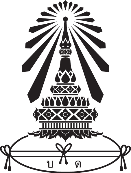 แบบบันทึกการเยี่ยมบ้าน			 กรณีปกติเพื่อเชื่อมสัมพันธภาพระหว่างบ้านกับโรงเรียน			 กรณีพิเศษ ....................................................................วัน – เดือน – ปีที่ไปเยี่ยม....................................................................... เวลา ...................................................ชื่อ – นามสกุลนักเรียน.........................................................................................ชั้น ม. ....../....... เลขที่ ...........ชื่อ – นามสกุล บิดา................................................................................ เบอร์โทรศัพท์......................................ชื่อ – นามสกุล มารดา............................................................................. เบอร์โทรศัพท์.....................................ชื่อ – นามสกุล ผู้ปกครอง........................................................................ เบอร์โทรศัพท์.....................................ที่อยู่ปัจจุบัน บ้านเลขที่..............หมู่บ้าน...........................ซอย...................................ถนน..................................เขต...................................แขวง...................................จังหวัด.....................................สภาพลักษณะภายในบ้าน..........................................................................................................................................................................................................................................................................................................................................ลักษณะของสภาพแวดล้อม(ชุมชน/สังคม)ที่นักเรียนอาศัยอยู่..........................................................................................................................................................................................................................................................................................................................................สัมพันธภาพระหว่างนักเรียนกับบุคคลในครอบครัว..........................................................................................................................................................................................................................................................................................................................................เจตคติของผู้ปกครองที่มีต่อนักเรียน..........................................................................................................................................................................................................................................................................................................................................เจตคติของผู้ปกครองที่มีต่อโรงเรียน..........................................................................................................................................................................................................................................................................................................................................ข้อเสนอแนะอื่นๆของผู้ปกครองเกี่ยวกับวิธีการช่วยเหลือนักเรียนและโรงเรียน ..........................................................................................................................................................................................................................................................................................................................................แผนที่บ้านของนักเรียนภาพถ่ายกิจกรรมการเยี่ยมบ้าน(ถึง)บ้าน      ลงชื่อ.........................................นักเรียน             ลงชื่อ........................................ผู้ปกครอง              (................................................)                      (................................................)      ลงชื่อ.........................................ครูที่ปรึกษา          ลงชื่อ........................................ครูที่ปรึกษา            (................................................)                      (................................................)